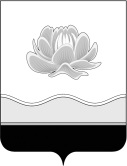 Российская ФедерацияКемеровская областьМысковский городской округСовет народных депутатов Мысковского городского округа(шестой созыв)Р Е Ш Е Н И Еот 6 ноября 2019г. № 51-нОб установлении нормы предоставления площади жилого помещения по договору социального найма на территории Мысковского городского округаПринято Советом народных депутатов Мысковского городского округа 6 ноября 2019 годаВ соответствии со статьей 50 Жилищного кодекса Российской Федерации, руководствуясь Федеральным законом от 06.10.2003 № 131-ФЗ «Об общих принципах организации местного самоуправления в Российской Федерации», пунктом 48 части 2 статьи 32 Устава Мысковского городского округа, Совет народных депутатов Мысковского городского округа р е ш и л:1. Установить норму предоставления площади жилого помещения по договору социального найма на территории Мысковского городского округа в размере 13 кв.м. на 1 члена семьи, состоящей из 2 (двух) и более человек, и на одиноко проживающего гражданина в размере 29 кв.м.2. Признать утратившими силу:2.1. Постановление Совета народных депутатов муниципального образования «г. Мыски» от 18.08.2005 № 68 «Об установлении норм предоставления и учетной нормы площади жилого помещения по договору социального найма».2.2. Решение Совета народных депутатов Мысковского городского округа от 23.10.2014 № 59-н «О внесении изменений в Постановление Совета народных депутатов города Мыски от 18.08.2005 № 68 «Об установлении норм предоставления и учетной нормы площади жилого помещения по договору социального найма».3. Настоящее решение направить главе Мысковского городского округа для подписания и опубликования (обнародования) в установленном порядке.4. Настоящее решение вступает в силу в день, следующий за днем его официального опубликования.5. Контроль за исполнением настоящего решения возложить на комитет Совета народных депутатов Мысковского городского округа по развитию городского хозяйства, экологии и промышленности (С.А.Шабалин).Председатель Совета народных депутатовМысковского городского округа				                 А.М. Кульчицкий Глава Мысковского городского округа				           Е.В. Тимофеев